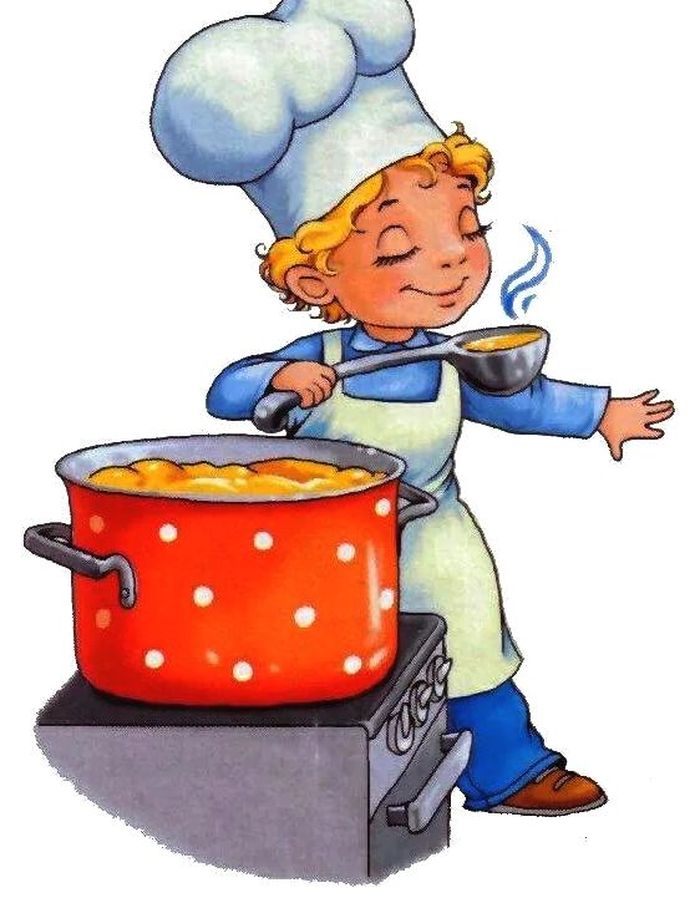 Меню28 февраля 2022г1выход  фактическийкалорийностьСтоимость блюдаЗАВТРАКСуп молочный с крупой250гр14213,67Чай с  сахаром, лимоном200гр412Хлеб30гр401,37Обед:Овощное рагу250гр17212,68Голубцы ленивые100гр12424,80Хлеб60гр1003,02Чай с сахаром ,лимоном200гр412Яблоки1шт6725,0672784,60